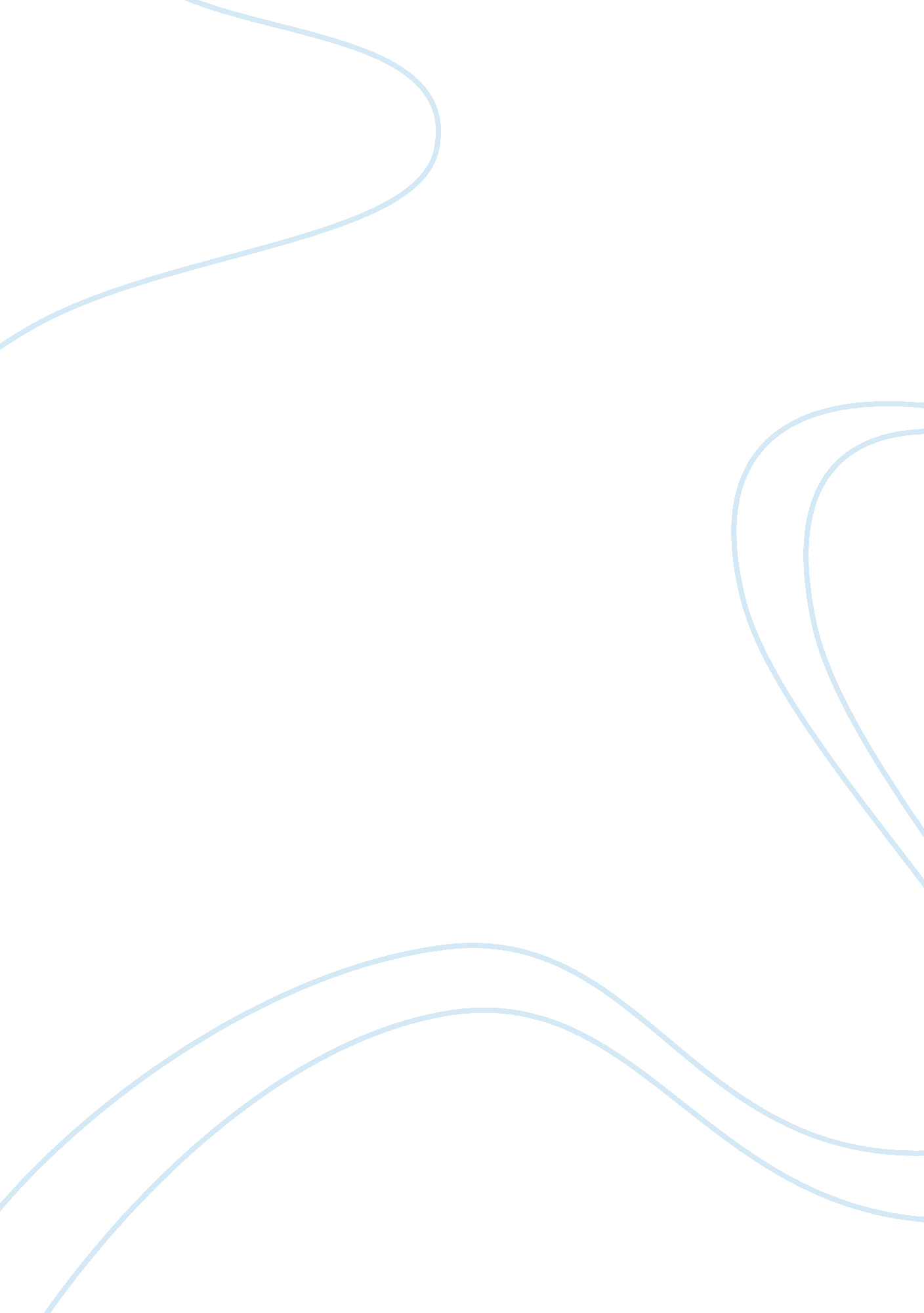 Free essay on nobody knowsLife, Love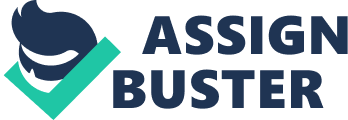 English 28 The central idea in the story “ Nobody Knows” is that that people should be self-confident despite the fact that they are different. George is one person who is thrilled with the hunger for love and sex but he hides it. He is self confirmed by Louise who writes him a letter informing him that she will be his if he wants. The story is about George and Louise who become intimate. George is thrilled by the act since he was inexperienced and does not want it to be disclosed but as for Louise, the act holds no thrill to her as it does with George. This is where the theme of nervous excitement in love is depicted. The story tells of the first adventure and thrill of sex at the same time how the excitement has to be hidden from the public whereby nobody has to know about it. 
George is a young boy who finds himself in a nervous and jittery situation with his sexual excitements. He could not find his place around people because he had thoughts that he was different from the rest. He could not have a relationship with Louise because he felt he was not like other people since he was inexperienced. While walking on his way home, he does not want to meet familiar faces because he feels alone and very different and lacks the courage to face them. Even after his sexual encounter with Louise, he wants it concealed so that nobody knows about it even though the act satisfied his sexual desires. As he walks away from their sexual encounter in a field, he reassures himself that no one will know about their sexual contact and so she will not be able to accuse him of anything. After his sexual encounter with Louise, his satisfaction is seen plainly when he whistles as he goes back to the main street. 
Winesburg Ohio in his “ Nobody Knows” novel is trying to show the reader that people are very different in their acts and way of thinking. George’s life was very secretive and this is seen when he gets out of his office and does not want to meet anybody he knows. He never believed in himself because he felt inexperienced, different and incomplete. The main idea of this story is that people should be self-confident and walk ahead in their exact steps. After reading this book we can understand people who are not self-confident. They are tense and they will always avoid direct contact with the people they know because they do not want their weaknesses and uncertainties be known. 
After reading this story, one learns to be self confident and always go for what they want. Furthermore, the main character is nervous in everything he does instead of being confident. We should avoid being nervous and go for what we want. George was very nervous at first but by the end of the story, he gained courage. What the reader understands in this story is that one can overcome their fear and become courageous if they want to. 
In conclusion, the main theme of the story is nervous excitement in pleasure. George had a thrill for sexual excitement but he was nervous and lacked confidence but at the end of the story, he got courage and satisfied himself. One should avoid being nervous and be confident and steady. Confidence makes people accomplish what they want. 